Типы семейного воспитания, приводящие к аддикции (состоянию сознания человека, характеризующегося привязанностью к определенной деятельности, неспособности самостоятельно ее прекратить)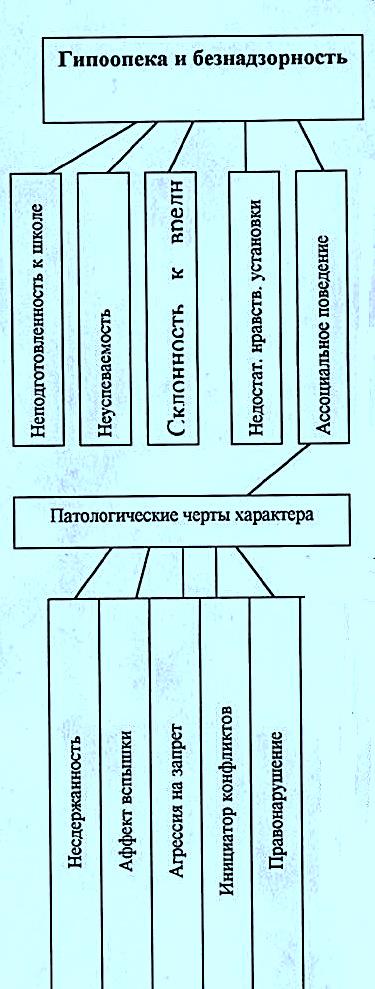 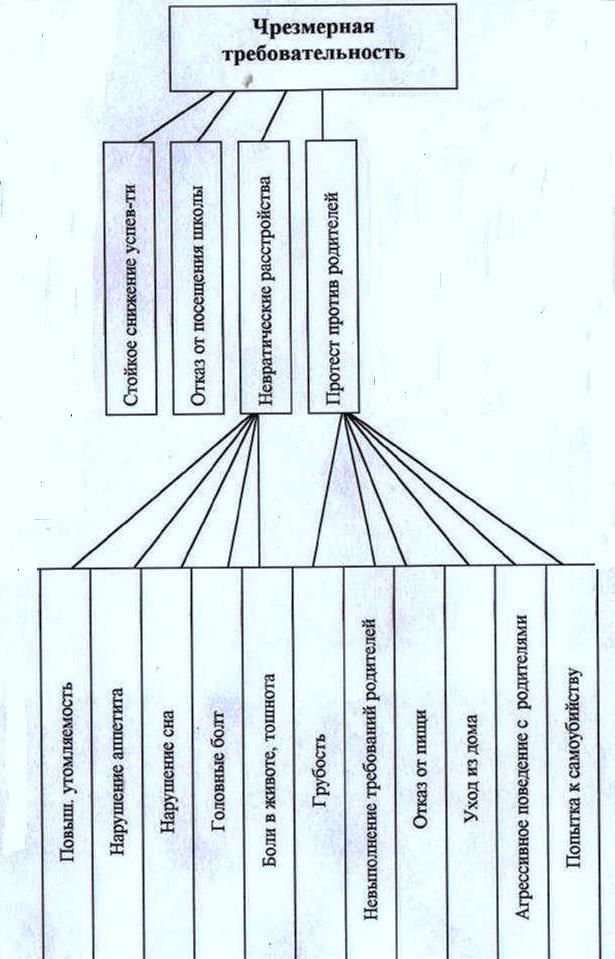 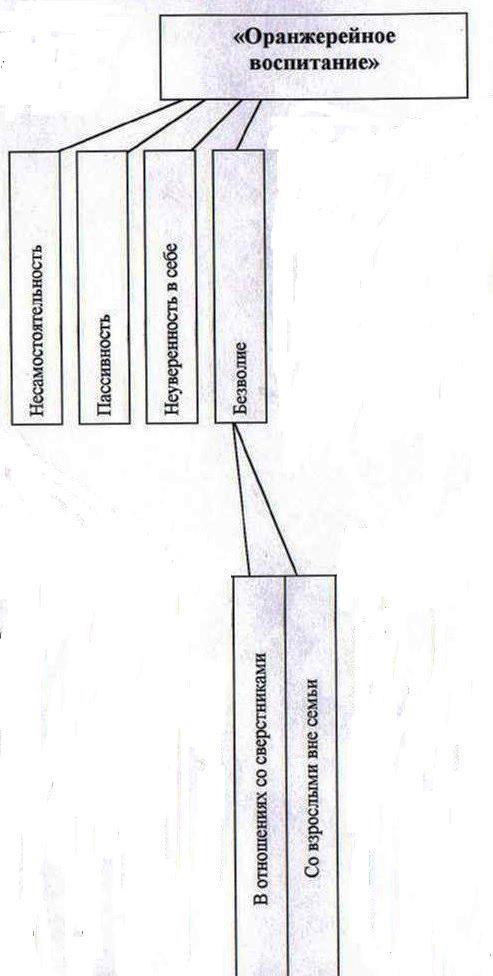 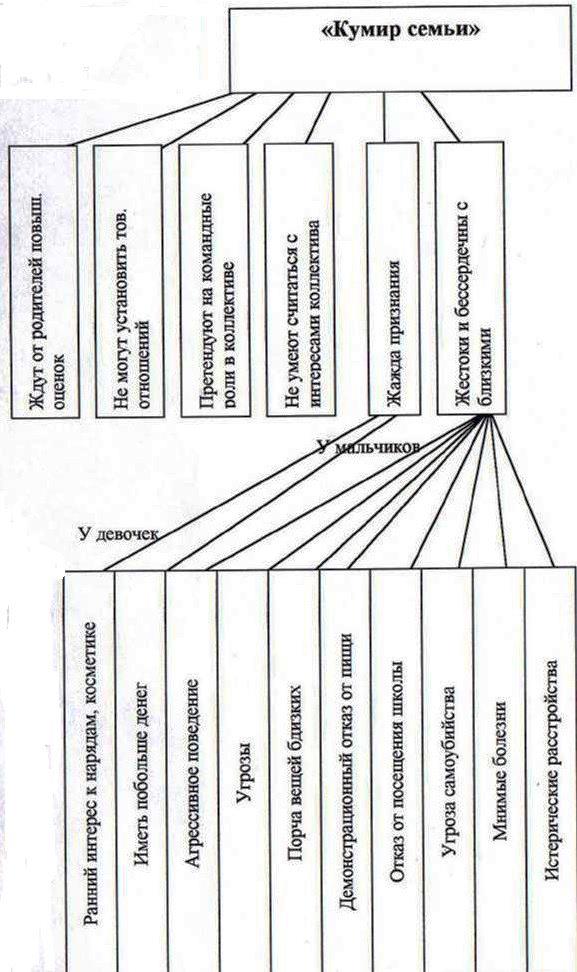 Педагог-психолог Левкина Т.Н.